Publicado en Barberà del Vallès el 20/07/2017 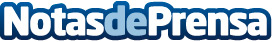 INNOVAMED amplía sus instalaciones de Salas Blancas ISO-7Nuevas Salas Blancas certificadas ISO-7. Internacionalización de producto sanitarioDatos de contacto:Netamin(+34) 931.720.277Nota de prensa publicada en: https://www.notasdeprensa.es/innovamed-amplia-sus-instalaciones-de-salas Categorias: Medicina Inteligencia Artificial y Robótica Cataluña Otras Industrias Otras ciencias http://www.notasdeprensa.es